П О Л О Ж Е Н И ЕО проведении легкоатлетической эстафеты,посвященной   Победе в Великой Отечественной  войне I.КЛАССИФИКАЦИЯ СОРЕВНОВАНИЙСоревнования командные. К участию допускаются команды предприятий, организаций (учреждений), образовательных организаций, общественных объединений (в соответствии с возрастными группами). II.ЦЕЛЬ И ЗАДАЧИСоревнования проводятся с целью пропаганды физической культуры, спорта и здорового образа жизни на территории городского поселения Кандалакша Кандалакшского района.Задачи:- патриотическое воспитание населения;- формирование   интереса    к    событиям     Великой     Отечественной      войны     и отечественной истории;
         - популяризация легкой атлетики.III. МЕСТО И СРОКИ ПРОВЕДЕНИЯ СОРЕВНОВАНИЙЭстафета проводится 9 мая 2019 года на центральной площади города Кандалакша по маршруту, указанному в Приложении № 2 к настоящему Положению.Начало соревнований: в 13.00. III.ОРГАНИЗАТОРЫ СОРЕВНОВАНИЙОбщее руководство подготовкой и проведением соревнований осуществляется отделом по физической культуре, спорту и молодежной политике администрации муниципального образования городское поселение Кандалакша Кандалакшского района Непосредственное проведение соревнований возлагается на МАУ «Дворец спорта» и главную судейскую коллегию.Главный судья – Тютерев Илья Валентинович (по согласованию).Заместитель главного судьи – Тютерева Анна Михайловна.Главный секретарь соревнований – Галеня Татьяна Вячеславовна.IV.ТРЕБОВАНИЯ К УЧАСТНИКАМ СОРЕВНОВАНИЙИ УСЛОВИЯ ИХ ДОПУСКА	В соревнованиях могут принять участие все желающие (по возрастным группам), имеющие необходимую физическую подготовку. не имеющие медицинских противопоказаний.  Обязательно наличие спортивной формы. 	Организаторами соревнований предусмотрены следующие возрастные группы:1 группа – сборные команды образовательных организаций, детских общественных объединений,  обучающиеся  8-11 классов 2001, 2002, 2003, 2004 г.г.р. Состав команды: 3 юноши и 2 девушки.2 группа – сборные команды предприятий, организаций (учреждений), общественных организаций либо сформированные произвольно без принадлежности к одному предприятию/организации, возраст 18 – 35 лет (2001 г.р. – 1984 г.р.). Состав команды:  3 мужчины и 2 женщины.3 группа — сборные команды предприятий, организаций (учреждений), общественных организаций либо сформированные произвольно без принадлежности к одному предприятию/организации, возраст от  36 лет и старше (1983 г.р. и старше). Состав команды: 3 мужчины и 2 женщины.  	4 группа — семейные команды, состав: папа, мама, 1 ребёнок 5-12 лет. V.ПРОГРАММА СОРЕВНОВАНИЙ12.50 – Предстартовый брифинг (открытие Соревнований) для участников легкоатлетической эстафеты, место проведения –  в районе сценической площадки около здания администрации.13.00 – Старт 1 группы участников, дистанция: 5 этапов по 600 метров (по маршруту, указанному в Приложении № 2 к настоящему Положению)13.15 - Старт 2 группы участников, дистанция: 5 этапов по 600 метров (по маршруту, указанному в Приложении № 2 к настоящему Положению)13.30 - Старт 3 группы участников, дистанция: 5 этапов по 600 метров (по маршруту, указанному в Приложении № 2 к настоящему Положению)13.45 Старт 4 группы участников, дистанция: 3 этапа по 600 метров (по маршруту, указанному в Приложении № 2 к настоящему Положению)14.15 – Награждение победителей и призеров легкоатлетической эстафеты.Место старта – ул. Первомайская, напротив автостоянки у памятного знака «Танк»  (схема в Приложении № 2 к настоящему Положению)VI.НАГРАЖДЕНИЕПобедители и призеры соревнований награждаются грамотами и поощрительными призами на основании протоколов в соответствии с результатами соревнований согласно занятым местам.VII.УСЛОВИЕ ФИНАНСИРОВАНИЯНаграждение победителей и призеров соревнований осуществляется за счет средств администрации муниципального образования городское поселение Кандалакша Кандалакшского района.VIII.ОБЕСПЕЧЕНИЕ БЕЗОПАСНОСТИ УЧАСТНИКОВ СОРЕВНОВАНИЙОбеспечение безопасности участников и зрителей соревнований возлагается на организаторов соревнований. Ответственность за здоровье и безопасность участников, за соблюдение техники безопасности и правил поведения во время проведения соревнований  несут сами участники/законные представители. В целях своевременного оказания скорой медицинской помощи в случае необходимости на месте проведения соревнований будет осуществлять дежурство медицинский работник.IX.ЗАЯВКИКомиссия по допуску участников к соревнованиям будет работать09 мая 2019 года с 12.00 до 12.45 на площадке у администрации муниципального образования городское поселение Кандалакша Кандалакшского района (ул. Первомайская, д. 34). Предварительные заявки на участие подаются до 06 мая 2019 года по адресу электронной почты: ofks-mp@yandex.ru.Каждому участнику необходимо перед началом соревнований предоставить согласие на обработку персональных данных (Приложение № 3), согласие родителей (законного представителя) на участие несовершеннолетнего в Соревнованиях (Приложение № 4) и согласие участника о принятии на себя ответственности за жизнь и здоровье (приложение № 5)Справки по телефону: 9-67-85.Приложение №1к ПоложениюЗАЯВКАна участие в легкоатлетической эстафете,посвященной   Победе в Великой Отечественной  войне от команды _______________________________________                       (предприятие, организация (учреждение))Контактное лицо:_____________________________________________________________________________(ФИО полностью)_____________________________________________________________________________(контактный телефон)Приложение № 2к ПоложениюСхема маршрута соревнований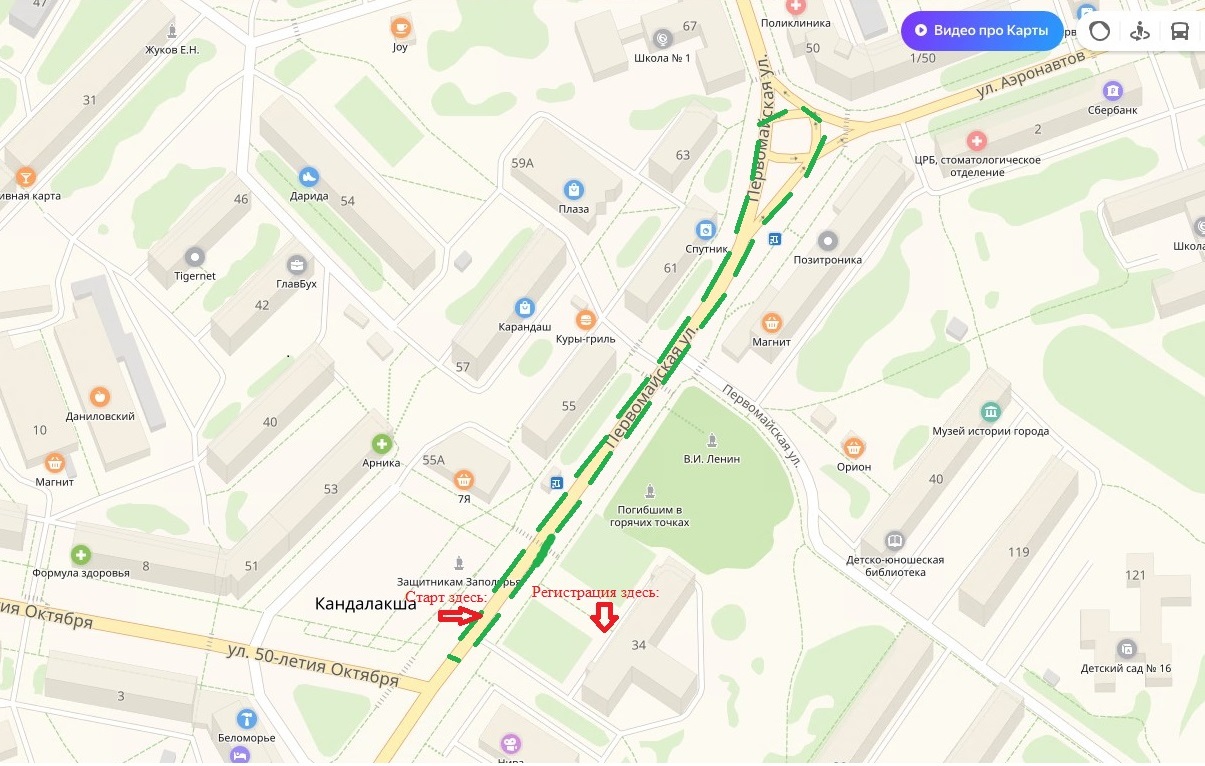 Приложение № 3к ПоложениюСогласие на обработку персональных данныхЯ, ___________________________________________________________________________, фамилия, имя, отчествопроживающий(-ая) по адресу ________________________________________________________________________________________________________________________________,место регистрации_____________________________________________________________________________наименование документа, удостоверяющего личностьсерия______ номер____________________ выдан ______________________________________________________________________________________________________________________________________________ дата выдачи __________________________________выражаю свое согласие на обработку следующих персональных данных моего ребенка: фамилия, имя, отчество, год, месяц, дата, место рождения, адрес регистрации, образование, профессия, место работы, должность, место учебы и любая иная информация, относящаяся к личности моего ребенка, доступная или известная в любой конкретный момент времени (далее – персональные данные) муниципальному автономному учреждению Дворец спорта  (г. Кандалакша, ул. Кировская аллея,  2А)(далее – оператор), для оформления необходимых документов, требующихся в процессе организации и проведения соревнований легкоатлетической эстафеты, посвященной   Победе в Великой Отечественной  войне   путем сбора, систематизации, накопления, хранения, использования, распространения (в том числе передачи), обезличивания, а также на уточнение (обоснованное изменение), блокирование, уничтожение и осуществление иных действий с моими персональными данными с учетом действующего законодательства как ручным, так и автоматизированным способами на срок с даты заполнения настоящего согласия до истечения сроков хранения соответствующей информации или документов, содержащих информацию с персональными данными, установленными оператором.Я оставляю за собой право в случае неправомерного использования предоставленных персональных данных согласие отозвать, предоставив в адрес оператора письменное заявление. Настоящим я подтверждаю, что в случае необходимости предоставления персональных данных для достижения указанных выше целей третьим лицам оператор вправе в необходимом объеме раскрывать для совершения вышеуказанных действий информацию обо мне лично (включая мои персональные данные) таким третьим лицам, их агентам и иным уполномоченным лицам, а также предоставлять таким лицам соответствующие документы, содержащие такую информацию, для обработки персональных данных на основании настоящего согласия.«_____» _______________ 2019 г._________________________________ /________________________________/                                подпись                                    фамилия, имя, отчествоПриложение №4к ПоложениюСогласие родителей (опекунов, законных представителей) участника о принятии на себя ответственности за жизнь и здоровье несовершеннолетнего ребенка во время проведения соревнований в рамках легкоатлетической эстафеты,посвященной   Победе в Великой Отечественной  войнеЯ, ______________________________________________________________________ (Ф.И.О. родителя / законного представителя полностью) родитель/законный представитель __________________________________________ (нужное подчеркнуть) (ФИО участника полностью) (далее – «Участник»), ____________ года рождения, зарегистрированный по адресу: _____________________________________________________________________________ _____________________________________________________________________________, добровольно соглашаюсь на участие моего ребенка (опекаемого) в соревнованиях в рамках легкоатлетической эстафеты, посвященной   Победе в Великой Отечественной  войне, которые состоятся  09 мая 2019 года, и при этом: 1. Я принимаю всю ответственность за любую травму, полученную моим ребенком (опекаемым) по ходу Соревнований, и не имею права требовать какой-либо компенсации за нанесение ущерба от Организаторов Соревнований. 2. Если во время Соревнований с ребенком произойдет несчастный случай, прошу сообщить об этом _____________________________________________________________                                                (указывается кому (ФИО) и номер телефона) ____________________________________________________________________________ .   3. Я обязуюсь, что мой ребенок (опекаемый) будем следовать всем требованиям Организаторов Соревнований и руководителя команды, связанным с вопросами безопасности. 4. Я и мой ребенок (опекаемый) самостоятельно несем ответственность за личное имущество, оставленное на месте проведения Соревнований, и в случае его утери не будем требовать компенсации от Организаторов Соревнований. 5. В случае необходимости я даю согласие на оказание медицинской помощи, моему ребенку (опекаемому) медицинским работником, привлеченным Организаторами Соревнований. 6. С Положением о проведении Соревнований ознакомлен(а). 7. Я согласен(согласна) с тем, что выступление моего ребенка (опекаемого) и интервью с ним может быть записано и показано в средствах массовой информации._________________________ / ___________________________________ / (подпись) (ФИО родителя / законного представителя) «____» ______________2019 г.Приложение №5к ПоложениюСогласие участника о принятии на себя ответственности за жизнь и здоровье во время проведения легкоатлетической эстафеты,посвященной   Победе в Великой Отечественной  войнеЯ, ______________________________________________________________________                     (Ф.И.О. участника полностью) (далее – «Участник»), ____________ года рождения, зарегистрированный по адресу: _____________________________________________________________________________ _____________________________________________________________________________, добровольно соглашаюсь на участие в соревнованиях в рамках легкоатлетической эстафеты, посвященной   Победе в Великой Отечественной  войне, которые состоятся  09 мая 2019 года, и при этом: 1. Я принимаю всю ответственность за любую травму, полученную мной по ходу Соревнований, и не имею права требовать какой-либо компенсации за нанесение ущерба от Организаторов Соревнований. 2. Если во время Соревнований со мной произойдет несчастный случай, прошу сообщить об этом _____________________________________________________________                                                (указывается кому (ФИО) и номер телефона) ____________________________________________________________________________ .   3. Я обязуюсь следовать всем требованиям Организаторов Соревнований и руководителя команды, связанным с вопросами безопасности. 4. Я самостоятельно несу ответственность за личное имущество, оставленное на месте проведения Соревнований, и в случае его утери не буду требовать компенсации от Организаторов Соревнований. 5. В случае необходимости я даю согласие на оказание мне медицинской помощи медицинским работником, привлеченным Организаторами Соревнований. 6. С Положением о проведении Соревнований ознакомлен(а). 7. Я согласен(согласна) с тем, что мое выступление и интервью со мной может быть записано и показано в средствах массовой информации._________________________ / ___________________________________ / (подпись) (ФИО участника) «____» ______________2019 г.«УТВЕРЖДАЮ»ДиректорМуниципального автономного учреждения Дворец спорта______________________ В.П. Савенковот «_____» апреля 2019 года«СОГЛАСОВАНО»Начальник отделапо физической культуре, спорту и молодежной политике администрации муниципального образования городское поселение Кандалакша Кандалакшского района______________________ А.М. Тютереваот «_____» апреля 2019 года№ п/пФ.И.О. участникаДата рожденияГород12345